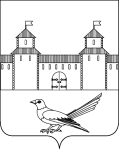 от  12.09.2014г. №  1260-р	                                                                                                        Об    усилении    контроля   заисполнением муниципальныхпрограмм в 2014 году.             В целях исполнения мероприятий по муниципальным программам за 2014 год, руководствуясь статьями 31,34 Устава Муниципального образования город Сорочинск Оренбургской области:1. Ответственным исполнителям муниципальных программ:- Таскину В.Н. («Здравоохранение в городе Сорочинске на 2014-2016 годы»);- Ващенко А.В. («Развитие жилищно-коммунального хозяйства в городе Сорочинске на 2014-2016 годы», «Охрана окружающей среды в городе Сорочинске на 2014-2016 годы», «Развитие и функционирование дорожно-транспортной сети в городе Сорочинске на 2014-2016 годы»);- Ивановой О.Н. («Профилактика алкоголизма, наркомании, противодействие незаконному обороту наркотиков в городе Сорочинске на 2014-2016 годы»);- Габидуллину В.И. («Безопасность в городе Сорочинске на 2014-2016 годы»);- Кочеткову В.И. («Развитие физической культуры, спорта, туризма и повышение эффективности реализации молодежной политики в городе Сорочинске на 2014-2016 годы»);-Крестьянову А.Ф. («Развитие жилищного строительства в городе Сорочинске на 2014-2016 годы»);- Черных И.Н. («Эффективная власть»);Указать на низкое исполнение муниципальных программ за 8 месяцев 2014 года. Провести анализ исполнения мероприятий по муниципальным программам до конца 2014 года и в случае необходимости внести изменения в программы.2.  Контроль за исполнением  распоряжения  возложить на заместителя главы по экономике   Павлову Е.А.3. Настоящее  распоряжение вступает в силу с момента подписания и подлежит официальному опубликованию. Глава администрациигорода Сорочинска                                                                Т.П.МелентьеваРазослано: в дело, прокуратуре,  отдел по экономике, отдел по архитектуре и градостроительству, отдел ЖКХ дорожного и транспортного хозяйства, ГБУЗ «Сорочинская РБ», Черных И.Н., Габидуллину В.И., Кочеткову В.И., Ивановой О.Н., информационный бюллетень.                                                                                                           Исполнение городских целевых программ по состоянию на 01 сентября 2014 года                                                                                                                                                                                                                                 (рублей)Главный специалист бюджетного отдела финансового  отдела администрации города Сорочинска Оренбургской области                                                               Л.В.КовалеваАдминистрация города Сорочинска Оренбургской областиР А С П О Р Я Ж Е Н И Е№ п\пНаименованиепрограммВЕДРЗПРЦСРВРПлан на 2014 год с учетом внесенных измененийИсполнено% исполнения1.Муниципальная программа "Здравоохранение в городе Сорочинске на 2014-2016 годы"01.0.0000100 000Подпрограмма "Предупреждение распространения заболевания, вызываемого вирусом иммунодефицита человека (ВИЧ-инфекция) в городе Сорочинске на 2014-2016 годы"01.1.000050 000Администрация города Сорочинска Оренбургской области711090901.1.600124450 000Подпрограмма "Вакцинация и вакцинопрофилактика в городе Сорочинске на 2014-2016 годы"01.2.000050 000Администрация города Сорочинска Оренбургской области711090901.2.600224450 0002.Муниципальная программа "Развитие системы образования в городе Сорочинске в 2014-2016 годах"02.0.0000246 745 158157 738 113,9963,93Подпрограмма "Развитие дошкольного образования детей"02.1.0000103 831 80063 390 728,3761,05Отдел образования администрации города Сорочинска Оренбургской области771070102.1.50596125 147 900Отдел образования администрации города Сорочинска Оренбургской области771070102.1.600361142 689 10030 300 098,2570,98Отдел образования администрации города Сорочинска Оренбургской области771070102.1.60036121 812 000Отдел образования администрации города Сорочинска Оренбургской области771070102.1.60036219 445 7007 145 061,8375,64Отдел образования администрации города Сорочинска Оренбургской области771070902.1.60042444 0003 00075,00Отдел образования администрации города Сорочинска Оренбургской области771070102.1.80236124 118 300Отдел образования администрации города Сорочинска Оренбургской области771070102.1.802461133 050 30020 873 953,4863,15Отдел образования администрации города Сорочинска Оренбургской области771070102.1.80246217 564 5005 068 614,8167,01Подпрограмма "Развитие общего образования детей"02.2.0000116 658 20076 677 014,9865,73Отдел образования администрации города Сорочинска Оренбургской области771070902.2.6004244245 000137 00055,92Отдел образования администрации города Сорочинска Оренбургской области771070202.2.6004612300 000Отдел образования администрации города Сорочинска Оренбургской области771070202.2.600561112 591 0009 906 742,2378,68Отдел образования администрации города Сорочинска Оренбургской области771070202.2.60056216 533 5004 549 533,3769,63Отдел образования администрации города Сорочинска Оренбургской области771070202.2.80176112 047 2001 096 00053,54Отдел образования администрации города Сорочинска Оренбургской области771070202.2.80176211 352 500628 02446,43Отдел образования администрации города Сорочинска Оренбургской области771070202.2.802461155 061 60036 125 622,6865,61Отдел образования администрации города Сорочинска Оренбургской области771070202.2.802462134 603 70023 303 092,7067,34Отдел образования администрации города Сорочинска Оренбургской области771070202.2.80276301 404 300931 00066,30Отдел образования администрации города Сорочинска Оренбургской области771070202.2.80746111 338 370,94Отдел образования администрации города Сорочинска Оренбургской области771070202.2.80746211 181 029,06Подпрограмма "Развитие системы дополнительного образования детей"02.3.000026 255 15817 670 370,6467,30Отдел образования администрации города Сорочинска Оренбургской области771070902.3.600424410 0005 00050,00Отдел образования администрации города Сорочинска Оренбургской области771070202.3.600661120 369 70014 065 957,4669,05Отдел образования администрации города Сорочинска Оренбургской области771070202.3.6006612375 458375 458100,00Отдел по культуре и искусству администрации города Сорочинска Оренбургской области714070202.3.60066115 500 0003 223 955,1858,623.Муниципальная программа "Развитие жилищно-коммунального хозяйства в городе Сорочинске на 2014-2016 годы"05.0.000041 121 10016 965 203,7341,26Подпрограмма "Благоустройство города Сорочинска на 2014-2016 годы"05.1.000031 150 00016 472 035,4652,88Администрация города Сорочинска Оренбургской области711040905.1.20032447 301 0004 340 566,8859,45Администрация города Сорочинска Оренбургской области711050305.1.200124411 200 0008 071 476,5772,07Администрация города Сорочинска Оренбургской области711050305.1.20022441 443 000815 817,7056,54Администрация города Сорочинска Оренбургской области711050305.1.20042444 406 000996 189,2722,61Администрация города Сорочинска Оренбургской области711050305.1.2005244300 000206 318,3768,77Администрация города Сорочинска Оренбургской области711050505.1.20062446 500 0002 041 666,6731,41Подпрограмма "Вода питьевая на 2014-2016 годы для города Сорочинска"05.2.00001 300 000305 316,6823,49Администрация города Сорочинска Оренбургской области711050205.2.40014141 000 000302 018,4430,20Администрация города Сорочинска Оренбургской области711050205.2.7035244300 0003 298,241,10Подпрограмма "Модернизация объектов коммунальной инфраструктуры на 2014-2016 годы"05.3.00008 671 100187 851,592,17Администрация города Сорочинска Оренбургской области711050205.3.40024141 847 40038 830,102,10Администрация города Сорочинска Оренбургской области711050205.3.70362441 823 700149 021,498,17Администрация города Сорочинска Оренбургской области711050205.3.80452445 000 0004.Муниципальная программа "Содействие занятости населения и улучшение условий охраны труда в городе Сорочинске на 2014-2016 годы"07.0.00001 285 100929 460,5872,33Подпрограмма "Содействие занятости населения города Сорочинска на 2014-2016 годы"07.1.0000360 000139 515,5838,75Администрация города Сорочинска Оренбургской области711011307.1.7001244360 000139 515,5838,75Подпрограмма "Улучшение условий охраны труда в городе Сорочинске на 2014-2016 годы"07.2.0000925 100789 94585,39Отдел по культуре и искусству администрации города Сорочинска Оренбургской области714080407.2.700224419 500Финансовый отдел администрации города Сорочинска Оренбургской области712011307.2.700224418 000Администрация города Сорочинска Оренбургской области711011307.2.700224484 600Отдел образования администрации города Сорочинска Оренбургской области771070107.2.7002611263 700262 70099,62Отдел образования администрации города Сорочинска Оренбургской области771070107.2.700262182 70082 700100,00Отдел образования администрации города Сорочинска Оренбургской области771070207.2.7002611286 600274 54595,79Отдел образования администрации города Сорочинска Оренбургской области771070207.2.7002621170 000170 000100,005.Муниципальная программа "Профилактика алкоголизма и наркомании, противодействие незаконному обороту наркотиков в городе Сорочинске на 2014-2016 годы"09.0.0000290 00074 579,2625,72Подпрограмма "Профилактика алкоголизма, наркомании, ВИЧ-инфекции в городе Сорочинске на 2014-2016 годы"09.1.0000190 00028 07014,77Администрация города Сорочинска Оренбургской области711070709.1.7007244159 00027 07017,03Отдел образования администрации города Сорочинска Оренбургской области771070209.1.700761131 0001 0003,23Подпрограмма "Комплексные меры противодействия злоупотреблений наркотиками и их незаконному обороту в городе Сорочинске на 2014-2016 годы"09.2.0000100 00046 509,2646,51Администрация города Сорочинска Оренбургской области711070709.2.700824425 000Отдел по культуре и искусству администрации города Сорочинска Оренбургской области714080109.2.700861110 00010 000100,00Отдел образования администрации города Сорочинска Оренбургской области771070209.2.700861118 000Отдел образования администрации города Сорочинска Оренбургской области771070909.2.700824447 00036 509,2677,686.Муниципальная программа "Безопасность в городе Сорочинске на 2014-2016 годы"10.0.00005 030 0001 356 709,0226,97Подпрограмма "Повышение безопасности дорожного движения в городе Сорочинске на 2014-2016 годы"10.1.00002 000 000733 692,9036,68Администрация города Сорочинска Оренбургской области711040910.1.70052441 980 000723 068,9036,52Отдел образования администрации города Сорочинска Оренбургской области771070910.1.700524420 00010 62453,12Подпрограмма "Укрепление пожарной безопасности на территории города на 2014-2016 годы"10.2.00002 925 000573 746,1219,62Администрация города Сорочинска Оренбургской области711011310.2.7006244360 0003 354,120,93Администрация города Сорочинска Оренбургской области711050210.2.7006244440 0002 6100,59Отдел по культуре и искусству администрации города Сорочинска Оренбургской области714070210.2.6007611450 000398 25088,50Отдел образования администрации города Сорочинска Оренбургской области771070110.2.6007611617 35055 7509,03Отдел образования администрации города Сорочинска Оренбургской области771070110.2.600762128 50013 50047,37Отдел образования администрации города Сорочинска Оренбургской области771070210.2.600761165 55065 550100,00Отдел образования администрации города Сорочинска Оренбургской области771070210.2.600762112 60012 600100,00Отдел образования администрации города Сорочинска Оренбургской области771070910.2.8028612922 45011 1021,20Отдел образования администрации города Сорочинска Оренбургской области771070910.2.802862228 55011 03038,63Подпрограмма "Комплексная программа по профилактике правонарушений и преступлений в городе Сорочинске на 2014-2016 годы"10.3.000055 00033 57061,04Администрация города Сорочинска Оренбургской области711070710.3.700724441 00024 93560,82Отдел образования администрации города Сорочинска Оренбургской области771070910.3.700724414 0008 63561,68Подпрограмма "Профилактика терроризма и эктремизма на территории города Сорочинска на 2014-2016 годы"10.4.000050 00015 70031,40Администрация города Сорочинска Оренбургской области711030910.4.700824450 00015 70031,407.Муниципальная программа "Развитие культуры города Сорочинска на 2014-2016 годы"11.0.000017 203 2009 723 206,5656,52Подпрограмма "Культура города Сорочинска на 2014-2016 годы"11.1.000017 203 2009 723 206,5656,52Отдел по культуре и искусству администрации города Сорочинска Оренбургской области714070211.1.60086117 063 5004 372 901,4161,91Отдел по культуре и искусству администрации города Сорочинска Оренбургской области714080111.1.60096111 880 7001 107 757,5858,90Отдел по культуре и искусству администрации города Сорочинска Оренбургской области714080111.1.6010611813 000467 575,2157,51Отдел по культуре и искусству администрации города Сорочинска Оренбургской области714080111.1.60116114 986 0003 112 110,9862,42Отдел по культуре и искусству администрации города Сорочинска Оренбургской области714080111 1.6012611760 000518 417,4368,21Отдел по культуре и искусству администрации города Сорочинска Оренбургской области714080411.1.6012244200 000144 443,9572,22Отдел по культуре и искусству администрации города Сорочинска Оренбургской области714080111.1.60136121 500 0008.Муниципальная программа "Охрана окружающей среды в городе Сорочинске на 2014-2016 годы"12.0.00003 500 0001 177 708,5733,65Подпрограмма "Оздоровление экологической обстановки в городе Сорочинске на 2014-2016 годы"12.1.00003 500 0001 177 708,5733,65Администрация города Сорочинска Оренбургской области711050312.1.2007244500 000500 000100,00Администрация города Сорочинска Оренбургской области711050512.1.40054143 000 000677 708,5722,599.Муниципальная программа "Развитие физической культуры, спорта, туризма и повышение эффективности реализации молодежной политики в городе Сорочинске на 2014-2016 годы"13.0.00001 240 000418 536,3033,75Подпрограмма "Комплексные меры по совершенствованию системы физической культуры и спорта в городе Сорочинске на 2014-2016 годы"13.1.0000950 000285 726,7030,08Администрация города Сорочинска Оренбургской области711110113.1.700924435 000Администрация города Сорочинска Оренбургской области711110113.1.701124420 000Администрация города Сорочинска Оренбургской области711110213.1.7012244350 000113 224,7032,35Администрация города Сорочинска Оренбургской области711110213.1.701324415 000Администрация города Сорочинска Оренбургской области711110313.1.701024470 00019 30027,57Администрация города Сорочинска Оренбургской области711110313.1.7012244460 000153 20233,30Подпрограмма "Молодежь города Сорочинска на 2014-2016 годы"13.2.0000290 000132 809,6045,80Администрация города Сорочинска Оренбургской области711070713.2.7014244290 000132 809,6045,8010.Муниципальная программа "Экономическое развитие города Сорочинска на 2014-2016 годы"15.0.0000932 000644 403,8069,14Подпрограмма "Поддержка и развитие малого и среднего предпринимательства в городе Сорочинске на 2014-2016 годы"15.1.000060 0006 00010,00Администрация города Сорочинска Оренбургской области711041215.1.701524460 0006 00010,00Подпрограмма "Создание системы кадастра недвижимости и управление земельно-имущественным комплексом на территории города Сорочинска на 2014-2016 годы"15.2.0000872 000638 403,8073,21Администрация города Сорочинска Оренбургской области711041215.2.701624438 60021 926,2556,80Администрация города Сорочинска Оренбургской области711041215.2.7017244833 400616 477,55073,9711.Муниципальная программа "Развитие жилищного строительства в городе Сорочинске на 2014-2016 годы"23.0.0000181 364 802,2050 085 384,3627,62Подпрограмма "Развитие системы градорегулирования города Сорочинска на 2014-2016 годы"23.1.00003 000 000582 00019,40Администрация города Сорочинска Оренбургской области711041223.1.40064143 000 000582 00019,40Подпрограмма "Комплексное освоение и развитие территорий в целях жилищного строительства в городе Сорочинске на 2014-2016 годы"23.2.00001 900 0003 999,550,21Администрация города Сорочинска Оренбургской области711050223.2.40064141 900 0003 999,250,21Подпрограмма "Реконструкция, модернизация, капитальный ремонт и содержание муниципального жилищного фонда в городе Сорочинске на 2014-2016 годы"23.3.0000300 00099 094,5133,03Администрация города Сорочинска Оренбургской области711050123.3.7019244300 00099 094,5133,03Подпрограмма "Обеспечение жильем молодых семей в городе Сорочинске на 2014-2016 годы"23.4.000010 234 9084 437 26643,35Администрация города Сорочинска Оренбургской области711100323.4.70203221 500 000584 97939,00Администрация города Сорочинска Оренбургской области711100323.4.80563227 153 0222 270 40131,74Администрация города Сорочинска Оренбургской области711100323.4.50203221 581 8861 581 886100,00Подпрограмма "Переселение граждан города Сорочинска из аварийного жилищного фонда на 2014-2017 годы"23.5.0000153 871 994,2039 923 792,3025,95Администрация города Сорочинска Оренбургской области711050123.5.40074129 311 400392 760,474,22Администрация города Сорочинска Оренбургской области711050123.5.7021244812 000Администрация города Сорочинска Оренбургской области711050123.5.950241272 689 273,4024 305 092,4333,44Администрация города Сорочинска Оренбургской области711050123.5.960241271 059 320,8015 225 939,4021,43Подпрограмма "Меры по реализации демографической политики для территории города Сорочинска на 2014-2016 годы"23.6.000012 057 9005 039 23241,79Администрация города Сорочинска Оренбургской области711050123.6.50824122 087 300Администрация города Сорочинска Оренбургской области711050123.6.8050412946 300891 00094,16Администрация города Сорочинска Оренбургской области711050123.6.80514123 460 5001 713 88849,53Администрация города Сорочинска Оренбургской области711050123.6.80524125 563 8002 434 34443,7512.Муниципальная программа "Развитие и функционирование дорожно-транспортной сети в городе Сорочинске на 2014-2016 годы"24.0.000016 360 900901 051,815,51Подпрограмма "Капитальный и текущий ремонт улично-дорожной сети города Сорочинска на 2014-2016 годы"24.1.000016 060 900896 316,445,58Администрация города Сорочинска Оренбургской области711040924.1.70222442 140 000896 316,4441,88Администрация города Сорочинска Оренбургской области711040924.1.804124413 920 900Подпрограмма "Капитальный и текущий ремонт дворовых территорий многоквартирных домов, проездов к дворовым территориям многоквартирных домов города Сорочинска на 2014-2016 годы"24.2.0000300 0004 735,371,58Администрация города Сорочинска Оренбургской области711040924.2.7023244300 0004 735,371,5813.Муниципальная программа "Энергоэффективность и развитие энергетики в городе Сорочинске на 2014-2016 годы"30.0.0000693 000331 912,2547,89Подпрограмма "Энергосбережение и повышение энергоэффективности в городе Сорочинске на 2014-2016 годы"30.1.0000693 000331 912,2547,89Администрация города Сорочинска Оренбургской области711011330.1.7024244100 000Администрация города Сорочинска Оренбургской области711050330.1.7024244200 00090 726,6945,36Отдел по культуре и искусству администрации города Сорочинска Оренбургской области714070230.1.702461131 50030 80097,78Отдел по культуре и искусству администрации города Сорочинска Оренбургской области714080130.1.702461171 50038 50053,85Отдел образования администрации города Сорочинска Оренбургской области771070130.1.702461150 00049 885,5699,77Отдел образования администрации города Сорочинска Оренбургской области771070230.1.7024611227 500122 00053,63Отдел образования администрации города Сорочинска Оренбургской области771070230.1.702462112 50014.Муниципальная программа "Эффективная власть"31.0.00005 672 0001 444 453,2525,47Подпрограмма "Снижение административных барьеров, оптимизация и повышение качества предоставления муниципальных услуг, в том числе на базе многофункционального центра предоставления муниципальных услуг города Сорочинска на 2014-2016 годы"31.2.000430 000Администрация города Сорочинска Оренбургской области711011331.2.7025244430 000Подпрограмма "По выполнению наказов избирателей депутатам Совета депутатов города Сорочинска на 2014 год"31.3.00003 027 000102 283,133,38Администрация города Сорочинска Оренбургской области711040931.3.70262442 120 00020 307,4900,96Администрация города Сорочинска Оренбургской области711050331.3.7026244770 00024 975,643,24Отдел образования администрации города Сорочинска Оренбургской области771070131.3.7026611112 00032 00028,57Отдел образования администрации города Сорочинска Оренбургской области771070231.3.702661125 00025 000100,00Подпрограмма "Реализация модели национальной политики города Сорочинска на 2014-2016 годы"31.5.000015 000Отдел по культуре и искусству администрации города Сорочинска Оренбургской области714080131.5.702861115 000Подпрограмма "Информационный город на 2014-2016 годы"31.6.0000200 000105 30052,65Администрация города Сорочинска Оренбургской области711011331.6.7029244200 000105 30052,65Подпрограмма "Повышение эффективности бюджетных расходов города Сорочинска на 2014 год"31.7.00002 000 0001 236 870,1261,84Администрация города Сорочинска Оренбургской области711011331.7.70342441 410 0001 108 870,1278,64Администрация города Сорочинска Оренбургской области711011331.7.703483150 00050 000100,00Отдел по культуре и искусству администрации города Сорочинска Оренбургской области714080431.7.703424460 00060 000100,00Финансовый отдел администрации города Сорочинска Оренбургской области712011331.7.7034244350 00018 0005,14Отдел образования администрации города Сорочинска Оренбургской области771070931.7.7034244130 000ИТОГО521 537 260,20241 790 723,4846,36